АДМИНИСТРАЦИЯ СЛОБОДО - ТУРИНСКОГО СЕЛЬСКОГО ПОСЕЛЕНИЯПОСТАНОВЛЕНИЕ__________________ 										ПРОЕКТ с. Туринская СлободаО внесении изменений в Административный регламент предоставления муниципальной услуги «Выдача документов (единого жилищного документа, копии финансово-лицевого счета, выписки из домовой книги, карточки учета собственника жилого помещения, справок и иных документов)», утвержденный Постановлением Администрации Слободо-Туринского сельского поселения от 06.12.2013 №575 В целях реализации Федерального закона от 27.07.2010 N 210-ФЗ "Об организации предоставления государственных и муниципальных услуг", на основании Федерального закона от 06.10.2003 N 131-ФЗ "Об общих принципах организации местного самоуправления в Российской Федерации", руководствуясь Уставом Слободо-Туринского сельского поселения, Постановлением администрации Слободо-Туринского сельского поселения от 14.11.2012 г. №590 «О порядке разработки и утверждения административных регламентов предоставления муниципальных услуг органами местного самоуправления и муниципальными учреждениями Слободо-Туринского сельского поселения»ПОСТАНОВЛЯЮ:1. Внести в Административный регламент предоставления муниципальной услуги «Выдача документов (единого жилищного документа, копии финансово-лицевого счета, выписки из домовой книги, карточки учета собственника жилого помещения, справок и иных документов)», утвержденный Постановлением Администрации Слободо-Туринского сельского поселения от 06.12.2013 №575  «Об утверждении административного регламента предоставления муниципальной услуги «Выдача документов (единого жилищного документа, копии финансово-лицевого счета, выписки из домовой книги, карточки учета собственника жилого помещения, справок и иных документов)» с изменениями внесенными Постановлением Администрации Слободо-Туринского сельского поселения от 07.05.2014 №206, следующие изменения:1.1.Пункт 2.2. Административного регламента изложить в следующей редакции:«2.2. Муниципальная услуга предоставляется Администрацией Слободо-Туринского сельского поселения Слободо-Туринского муниципального района Свердловской области (далее по тексту - администрация). Предоставление муниципальной услуги, предусмотренной данным Административным регламентом, может осуществляться в многофункциональном центре предоставления государственных и муниципальных услуг - организации, отвечающей требованиям Федерального закона от 27 июля 2010 года N 210-ФЗ "Об организации предоставления государственных и муниципальных услуг", и уполномоченной на организацию предоставления государственных и муниципальных услуг, в том числе в электронной форме, по принципу "одного окна".2.2.1. Заявление о предоставлении муниципальной услуги с приложением документов, указанных в п. 2.6. настоящего Регламента, может быть подано:1) специалистам администрации,  указанным в приложении №3;2) в Многофункциональный центр предоставления государственных и мунициплаьных услуг;3) с использованием возможностей "Личного кабинета" Единого портала государственных и муниципальных услуг.»1.2. Пункт 2.4. Административного регламента изложить в следующей редакции:«2.4. Максимальный срок предоставления муниципальной услуги:1) при личном обращении заявителя в администрацию выдача документов (единого жилищного документа, копии финансово-лицевого счета, выписки из домовой книги, карточки учета собственника жилого помещения, справок и иных документов) осуществляется не позднее 5 рабочих дней с даты обращения, в том числе:- справка о составе семьи,  справка для нотариуса о последнем месте проживания умершего, справка о недополученной пенсии предоставляются в момент обращения;- выписка из похозяйственной книги о наличии у гражданина права на земельный участок предоставляется в течение 3(трёх)  рабочих дней с даты обращения.2) при обращении заявителя посредством почтовой связи или электронной почты документы (единый жилищный документ, копия финансово-лицевого счета, выписка из домовой книги, карточки учета собственника жилого помещения, справки и иные документы) направляются в адрес заявителя в течение 10 (десяти) рабочих дней после получения запроса;3) при обращении заявителя через Многофункциональный центр предоставления государственных и мунициплаьных услуг: - справка о составе семьи, справка для нотариуса о последнем месте проживания умершего, справка о недополученной пенсии предоставляются в течение 3 (трёх) рабочих дней со дня его регистрации в администрации. - выписка из похозяйственной книги о наличии у гражданина права на земельный участок предоставляется в течение 4 (четырёх) рабочих дней со дня его регистрации в администрации.» 1.3. Пункт 2.6. Административного регламента изложить в следующей редакции:«2.6. Исчерпывающий перечень документов, необходимых в соответствии с нормативными правовыми актами для предоставления муниципальной услуги, подлежащих предоставлению заявителем представлен в Таблице 1: Таблица 12.6.1. Иные документы, находящиеся в распоряжении органов государственной власти, органов местного самоуправления и подведомственных им организаций, необходимые для предоставления услуги, отсутствуют.»1.4. Дополнить Административный регламент Приложением 2 согласно Приложению 1 к настоящему Постановлению. 1.5. Дополнить Административный регламент Приложением 3 согласно Приложению 2 к настоящему Постановлению.2. Опубликовать настоящее постановление в печатном средстве массовой информации Думы и Администрации Слободо-Туринского сельского поселения "Информационный вестник" и разместить на официальном сайте администрации Слободо-Туринского сельского поселения.3. Контроль по исполнению настоящего постановления оставляю за собой. Глава Слободо - Туринского сельского поселения                                                                                 Ю.В. СабуровПриложение 1 к ПостановлениюАдминистрации Слободо-Туринского сельского поселения от «____»_________ 2015 №____ПРИЛОЖЕНИЕ 2к Административному регламенту предоставления муниципальной услуги «Выдача документов (единого жилищного документа, копии финансово-лицевого счета, выписки из домовой книги, карточки учета собственника жилого помещения, справок и иных документов)»ФОРМА ЗАЯВЛЕНИЕО ПРЕДОСТАВЛЕНИИ МУНИЦИПАЛЬНОЙ УСЛУГИПрошу  предоставить  муниципальную  услугу  «Выдача документов (единого жилищного  документа,  копии  финансово-лицевого  счета, выписки из домовой книги,  карточки  учета  собственника  жилого  помещения,  справок  и  иных документов)» и выдать следующие документы:_____________________________________________________________________________________________________________________________________________________________________________________________________________________(справка о регистрации граждан;справка о составе семьи;справка для нотариуса о последнем месте проживания умершего;справка о недополученной пенсии;выписка из похозяйственной книги о наличии у гражданина права на земельный участок)для предъявления __________________________________________________________(куда, наименование организации)на имя ___________________________________________________________________,(указать Ф.И.О., дату рождения)зарегистрированного по адресу: Свердловская область, _____________________________________________________________________________________________________________________________________________________________________________________*Последнее место проживания __________________________________________________________________________________________________________________________________________________ (*заполняется заявителем в случае запроса на получение справки для нотариуса о последнем месте проживания умершего, справки о недополученной пенсии);Прилагаемые документы:1) _________________________________________________________________________2) _________________________________________________________________________3)________________________________________________________________________ 4)_________________________________________________________________________Дата: ____________________                 Подпись: ________________/_________________________/                                                                  (расшифровка)Приложение 2 к ПостановлениюАдминистрации Слободо-Туринского сельского поселения от «____»_________ 2015 №____ПРИЛОЖЕНИЕ 3к Административному регламенту предоставления муниципальной услуги «Выдача документов (единого жилищного документа, копии финансово-лицевого счета, выписки из домовой книги, карточки учета собственника жилого помещения, справок и иных документов)»ИНФОРМАЦИЯо местонахождении, контактных телефонах, специалистов, ответственных за предоставление муниципальной услуги 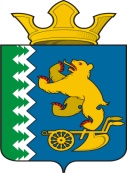 № п/пНаименование запрашиваемойсправки, выпискаПеречень документов, необходимых для предоставления муниципальной услуги1Справка о составе семьи 1) заявление по форме согласно приложению N 2 к настоящему Регламенту;2) копия паспорта заявителя (представителя заявителя);3) доверенность, оформленная в соответствии с Гражданским кодексом Российской Федерации (в случае, если с заявлением обратилось доверенное лицо)2Справка для нотариуса о последнем месте проживания умершего1) заявление по форме согласно приложению N 2 к настоящему Регламенту;2) свидетельство о смерти (заверенная копия).3Справка о недополученной пенсии 1) заявление по форме согласно приложению N 2 к настоящему Регламенту;2) свидетельство о смерти (заверенная копия).4Выписка из похозяйственной книги о наличии у гражданина права на земельный участок 1) заявление по форме согласно приложению N 2 к настоящему Регламенту;2) копия паспорта заявителя (представителя заявителя);3)свидетельство на право собственности на землю, бессрочное (постоянное) пользование землей (заверенная копия) и (или) кадастровый паспорт земельного участка (заверенная копия). 4) доверенность, оформленная в соответствии с Гражданским кодексом Российской Федерации (в случае, если с заявлением обратилось доверенное лицо)Главе Администрации Слободо-Туринского сельского поселения Слободо-Туринского муниципального района Свердловской области _____________________________________от ____________________________________(Ф.И.О. полностью)____________________________________проживающего (ей) __________________________________________________________________________________________________(адрес регистрации, адрес проживания)Контактный телефон_______________________ Территория обслуживанияОтветственный за предоставление услугиПочтовый адрес, по которому производится прием гражданТелефон для справокПриемные дни и часы работы с населениемс. Туринская Слобода, д. Фалина, д. Малиновка Слободо-Туринского района Свердловской области специалист 1 категории по работе с населением623930, Свердловская область, Слободо-Туринский район, с. Туринская Слобода, ул. Ленина. 1 (кабинет №7)+7 (343 61) 2-19-64понедельник- пятница с 08-30 до 12.20с 13.30 до 17.00  с. Тимофеево, д. Красный Яр, д. Маркова Слободо-Туринского района Свердловской областиспециалист 1 категории по работе с населением с.Тимофеево623930, Свердловская область, Слободо-Туринский район, с. Тимофеево, ул. Гагарина, 21+7 (343 61) 27-4-10понедельник- пятница с 08-30 до 12.20с 13.30 до 17.00  д. Решетникова, д. Овчинникова, д. Городище, д. Шадринка Слободо-Туринского района Свердловской областиспециалист 1 категории по работе с населением д.Решетникова623930, Свердловская область, Слободо-Туринский район, д. Решетникова, ул. Школьная, 29 +7 (343 61) 27-2-43понедельник- пятница с 08-30 до 12.20с 13.30 до 17.00  с. Храмцово, д. Давыдкова Слободо-Туринского района Свердловской областиспециалист 1 категории по работе с населением с. Храмцово623930, Свердловская область, Слободо-Туринский район, с. Храмцово, ул. Кирова, 27а+7 (343 61) 27-1-42понедельник- пятница с 08-30 до 12.20с 13.30 до 17.00  